Česká advokátní komora vás zve na školení pro advokáty a advokátní koncipienty, které se uskutečníve středu 25. března 2015 v prostorách společnosti Wolters Kluwer, na adrese: U Nákladového nádraží 6, 130 00 Praha 3  od 9:30 do 14:30 hodin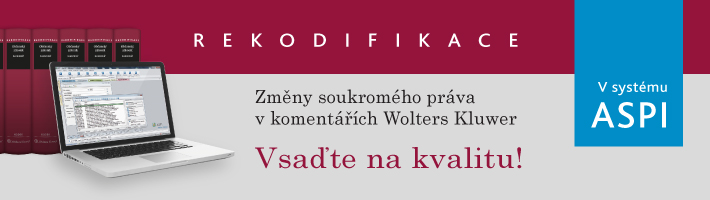 Název školení:	ASPI – systém právních informacíObsah školení:	- novinky v systému ASPI související s rekodifikací     soukromého práva;- aktuální obsahová podoba systému ASPI;	- nové funkcionality ASPI; 	- a dále různé tipy a  vychytávky pro rychlejší                                             a efektivnější práci s ASPILektor:			Mgr. Marcel Bumbalík,  Wolters Kluwer, a.s.				Naučíme Vás, jak efektivně pracovat                                 
                                  v systému  ASPI.                                   Využívání systému demonstrujeme
                                  na konkrétních praktických příkladech Místo konání: 	    	U Nákladového nádraží 6, 130 00 Praha 3				(cca. 12 min pěšky od metra Želivského;tram. zastávka Mezi Hřbitovy, tr.č.10,16,19,26; pro auta v okolí možnost parkování zdarma )Číslo školení:		41508Cena za školení:		účast  ZDARMA !Uzávěrka přihlášek:	18. března 2015  (po tomto datu nechť zájemci telefonicky                                                                                 	 kontaktují Odbor výchovy a vzdělávání ČAK)Informace pro advokátní koncipienty: seminář je započitatelný za jeden polodenní volitelný seminář.Časový rozvrh semináře:09:15	–  09:30		Prezence09:30  – 14:30		ŠkoleníOrganizační pokyny a informace pro účastníky:1. Zájemci o účast na této akci nechť vyplní a zašlou přihlášku, kterou naleznou na www.cak.cz, levé menu dole pod názvem Vzdělávací akce ČAK u každého semináře. Přihlášku zasílejte e-mailem na adresu seminare@cak.cz nebo poštou na adresu Česká advokátní komora, Národní 16, Praha 1, 110 00.2. Účast na školení (semináři) pro advokáty, advokátní koncipienty a zaměstnance advokátů je zdarma.3. Vzdělávací akce ČAK jsou určeny pro advokáty, zaměstnance advokátů a advokátních kanceláří  a ČAK. Účast jiných osob není možná.5. Osvědčení o účasti na semináři ČAK účastníkům nevydává.6. Účastníci budou evidováni podle pořadí doručených přihlášek, účastníkům přihlášeným e-mailem zašleme potvrzení o doručení. Účastníky, kteří z kapacitních důvodů nebudou zařazeni na seminář, e-mailem informujeme a nabídneme jim náhradní termín, popř. zrušení přihlášky.7. Vyplněním a zasláním přihlášky souhlasí účastník s podmínkami zde uvedenými. 8. Sál je klimatizován. Prosíme všechny o včasný příchod, pozdním příchodem rušíte lektora a ostatní přítomné. K dispozici je káva, čaj, voda. K dispozici jsou pro účastníky školení  PC. 9. Telefonické informace na tel.č. 224 951 778 – M. Knížová.Těšíme se na setkání s Vámi.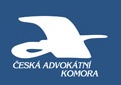 							Mgr. Lenka Danilišin 
                                                     zastupující vedoucí odbor výchovy a vzdělávání ČAK